MOHAMMAD SHAHZAD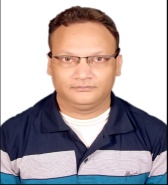 Mob: 09199213602,                                                              										 E-Mail  shahzad20004@yahoo.com                                                		Objective:Seeking a position to utilize my skill in the field of material management; enhancing the company’s productivity and reputation as well as personal growth. Hard working and dedicated professional wanted to meet challenges posed in the industry and to contribute towards the growth of the organization along with self-motivationCurrent Location:     :  Patna IndiaPROFESSIONAL EXPERIENCE       (15 years)Experience in Handling Materials, purchase, And Ware House management, inventory control, supply chain   1.Arcon Project Pvt Ltd.Manager Materials 6 January 2016 to Till Date Job Responsibilities:Experienced in computer based materials inventory management system maintaining maximum and minimum quantity of parts as per present operation.Procurement, warehousing and receiving/ issuing/ packing/ transportation.Achieved cost reduction in yearly procurement of spares and Cost & Schedule Monitoring of projects and individual items. Carryout forecasting and Reconciliation of costs.Monitoring Store in charges work Communicating with different vendor for better price and quality of the goods and on time deliveryUsing KickOff ERP management system Development system for making  purchase order, controlling inventory, Monitoring costPreparing Budget for capital equipment. Working on yearly budgetary items and preparing the same as per operational requirement..Visiting Sites for Proper Records of materials and Storage Supervising On site store in charge.3 JINDAL DRILLING INDUSTRIES LTD. MUMBAI HIGH ON RIG JINDAL STAR  NOVEMBER 2013 TO January 2016Materials ManExperienced in computer based materials inventory management system maintaining maximum and minimum quantity of parts as per present operation the MS Project schedules, dispatch schedules.Procurement, warehousing and receiving/ issuing/ packing/ transportation.Achieved cost reduction in yearly procurement of spares and Cost & Schedule Monitoring of projects and individual items. Carryout forecasting and Reconciliation of costs.Preparation of daily/Quarterly  cost reportDoing cyclical inventory.Making orders of different parts  as per requirement and coordinate with technical hands for  good supply of partsMaking import papers and invoice for sending materials outside India.Communicating with different vendor for better price and quality of the goods and on time deliveryUsing Microsoft Navision ERP Purchase requisition, purchase order, receiving parts,  controlling inventory,  issuing parts to deferent department   tracking parts  Monitoring costPreparing Budget for capital equipment. Working on yearly budgetary items and preparing the same as per operational requirement.. 2 JINDAL DRILLING INDUSTRIES LTD. MUMBAI HIGH ON RIG NOBLE CHARLIE YESTER NOVEMBER 2005 TO DECEMBER2014Materials ManExperienced in computer based materials inventory management system maintaining maximum and minimum quantity of parts as per present operation the MS Project schedules, dispatch schedules.Procurement, warehousing and receiving/ issuing/ packing/ transportation.Achieved cost reduction in yearly procurement of spares and Cost & Schedule Monitoring of projects and individual items. Carryout forecasting and Reconciliation of costs.Preparation of daily/Quarterly  cost reportDoing cyclical inventory.Making orders of different parts  as per requirement and coordinate with technical hands for  good supply of partsMaking import papers and invoice for sending materials outside India.Communicating with different vendor for better price and quality of the goods and on time deliveryUsing SAP SCM ERP Purchase requisition, purchase order, receiving parts,  controlling inventory,  issuing parts to deferent department   tracking parts  Monitoring costPreparing Budget for capital equipment. Working on yearly budgetary items and preparing the same as per operational requirement.. 3 JINDAL DRILLING INDUSTRIES LTD. MUMBAI HIGH ON RIG NOBLE ED HOLT March 2002 to jun 2005)	Materials Man, . Job Responsibilities:Experienced in computer based materials inventory management system Marinating maximum and minimum quantity of parts as per present operation the MS Project schedules, dispatch schedules.Procurement, warehousing and receiving/ issuing/ packing/ transportation.Achieved cost reduction in yearly procurement of spares and Cost & Schedule Monitoring of projects and individual items. Carryout forecasting and Reconciliation of costs.Preparation of daily/Quarterly  cost report  Doing cyclical inventory.Making orders of different parts  as per requirement and coordinate with technical hands for  good supply of partsInventory reduction and control through classification and categorisationCommunicating with different vendor for better price and quality of the goods and on time deliveryUsing SAP material management system ERP 2004 ECC 5.0 Development system for making Purchase requisition purchase order, receiving parts,  controlling inventory,  issuing parts to deferent department  monitoring cost.Preparing Budget for capital equipment working on yearly budgetary items and preparing the same as per operational requirement.Maintaining MIN MAX in inventoryWorking with Microsoft Navision ERP materials Management system.EDUCATION:TRAININGS:Attended material coordinator school at Sharjah.Data base material management systemPSSR : Personal Safety & Social ResponsibilityPersonal Survival TechniquesFire Prevention & Fire FightingOTHER SKILLS:Operating systems	: Windows.Applications		: MS-Office.Data base management systemSAP material management system ERP client 500 and 550Microsoft Navision ERPPresent Address/PermanentAddressMohammad ShahzadSultanganj Khanmirza Road, 800006 (Bihar) personal DataDate Of Birth	: Sex		: MaleNationality	: IndianLanguages known:DEGREE/CERTIFICATEBOARD/UNIVERSITYGraduate, Intermediate ScienceOriental college PatnaSecondary ExaminationBihar school examination board Diploma in Materials Managementfrom NILEM ChennaiReadWriteSpeakEnglish√√√Hindi√√√